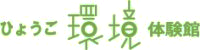 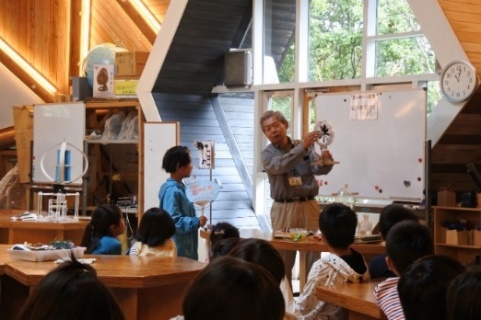 １　「エコハウスサポーター」の主な活動□　環境学習プログラムの企画・実施（講師又は補助）例）　・リサイクル工作、自然素材を使った工作、木工教室・エコクッキングと省エネ・「触れる地球」を使った環境学習・おもしろ科学実験から学ぶ地球温暖化 ・体験館周辺の森での自然観察会 　　　　　　　　　     等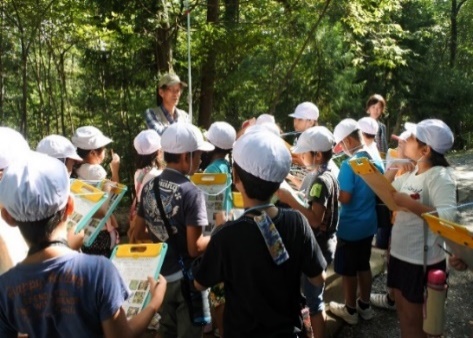 □　ひょうご環境体験館周辺の森林や散策路の整備　等　□　ひょうご環境体験館で実施するイベントのお手伝い    例） サマーアースライブ、エコ文化祭、体験館の周年事業　等２　登録　　　２年間（更新制）※ 今回の募集にかかる登録は、2019年4月1日～2021年3月31日の２年間です。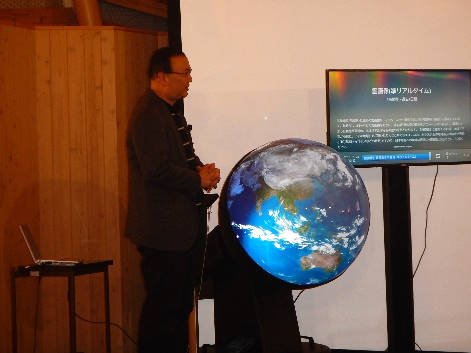 ３　交通費　　規定により実費支給　　　　　　　※ 環境学習プログラムの講師をお願いする場合は講師料（１回　5,000円）をお支払いします。４　活動日　　可能な日に活動していただきます。　（体験館から、依頼・調整をさせていただきます。）５　その他　　ひょうご環境体験館において、ボランティア活動保険に加入します。６　応募方法　裏面の応募用紙に必要事項をご記入のうえ、郵送・FAX、電子メール、直接持参のいずれかにより、ひょうご環境体験館に提出してください。※新規で登録した方には、後日その旨を体験館から連絡をさせていただきます。エコハウスサポーター応募用紙名　　前フリガナ生年月日　　　　年　　　　月 　　　日　　　　年　　　　月 　　　日　　　　年　　　　月 　　　日名　　前フリガナ年　　齢　　　才性　別連 絡 先住　　所： 〒電話番号：（自宅）              　　　　 （携帯）　　　　　　E-mail :住　　所： 〒電話番号：（自宅）              　　　　 （携帯）　　　　　　E-mail :住　　所： 〒電話番号：（自宅）              　　　　 （携帯）　　　　　　E-mail :住　　所： 〒電話番号：（自宅）              　　　　 （携帯）　　　　　　E-mail :住　　所： 〒電話番号：（自宅）              　　　　 （携帯）　　　　　　E-mail :勤 務 先※企業等で勤務されている場合はご記入ください。※企業等で勤務されている場合はご記入ください。※企業等で勤務されている場合はご記入ください。※企業等で勤務されている場合はご記入ください。※企業等で勤務されている場合はご記入ください。所属団体等※団体に所属して活動されている場合はご記入ください。※団体に所属して活動されている場合はご記入ください。※団体に所属して活動されている場合はご記入ください。※団体に所属して活動されている場合はご記入ください。※団体に所属して活動されている場合はご記入ください。資　　格※環境関係の各種資格をお持ちの場合はご記入ください。※環境関係の各種資格をお持ちの場合はご記入ください。※環境関係の各種資格をお持ちの場合はご記入ください。※環境関係の各種資格をお持ちの場合はご記入ください。※環境関係の各種資格をお持ちの場合はご記入ください。【活動可能な内容】　※あてはまるもの・希望するものにチェック・記入をお願いします。　□　環境学習プログラムの企画・実施（講師）　□　ひょうご環境体験館周辺の森林や散策路の整備　□　環境学習プログラムの補助　　　　　□　イベント開催時の補助　□　その他【活動可能な内容】　※あてはまるもの・希望するものにチェック・記入をお願いします。　□　環境学習プログラムの企画・実施（講師）　□　ひょうご環境体験館周辺の森林や散策路の整備　□　環境学習プログラムの補助　　　　　□　イベント開催時の補助　□　その他【活動可能な内容】　※あてはまるもの・希望するものにチェック・記入をお願いします。　□　環境学習プログラムの企画・実施（講師）　□　ひょうご環境体験館周辺の森林や散策路の整備　□　環境学習プログラムの補助　　　　　□　イベント開催時の補助　□　その他【活動可能な内容】　※あてはまるもの・希望するものにチェック・記入をお願いします。　□　環境学習プログラムの企画・実施（講師）　□　ひょうご環境体験館周辺の森林や散策路の整備　□　環境学習プログラムの補助　　　　　□　イベント開催時の補助　□　その他【活動可能な内容】　※あてはまるもの・希望するものにチェック・記入をお願いします。　□　環境学習プログラムの企画・実施（講師）　□　ひょうご環境体験館周辺の森林や散策路の整備　□　環境学習プログラムの補助　　　　　□　イベント開催時の補助　□　その他【活動可能な内容】　※あてはまるもの・希望するものにチェック・記入をお願いします。　□　環境学習プログラムの企画・実施（講師）　□　ひょうご環境体験館周辺の森林や散策路の整備　□　環境学習プログラムの補助　　　　　□　イベント開催時の補助　□　その他【活動可能な日時・頻度】 （例：平日のみ、土日のみ、週２日程度、など）【活動可能な日時・頻度】 （例：平日のみ、土日のみ、週２日程度、など）【活動可能な日時・頻度】 （例：平日のみ、土日のみ、週２日程度、など）【活動可能な日時・頻度】 （例：平日のみ、土日のみ、週２日程度、など）【活動可能な日時・頻度】 （例：平日のみ、土日のみ、週２日程度、など）【活動可能な日時・頻度】 （例：平日のみ、土日のみ、週２日程度、など）【自己ＰＲ】※環境活動歴など、PRしたいことがありましたらご記入ください。【自己ＰＲ】※環境活動歴など、PRしたいことがありましたらご記入ください。【自己ＰＲ】※環境活動歴など、PRしたいことがありましたらご記入ください。【自己ＰＲ】※環境活動歴など、PRしたいことがありましたらご記入ください。【自己ＰＲ】※環境活動歴など、PRしたいことがありましたらご記入ください。【自己ＰＲ】※環境活動歴など、PRしたいことがありましたらご記入ください。